Job DetailsStarting Date: August 19, 2013
Job DescriptionWe are now accepting applications for secondary certified teachers in business education, full time.
Overview of North Star Charter SchoolNorth Star Charter School is committed to maintaining a safe work and learning environment.  We have developed and enforce a no bullying school and bus transportation policy. North Star Charter School is an Equal Opportunity Employer.
Job RequirementsEducational or other qualifications required: 

- Bachelor’s degree in secondary education, secondary teaching certificate, and subject matter endorsement in the state of Idaho required.- Experience working with secondary students in a public school setting preferred.
- Demonstrated ability to work collaboratively as a member of a multi-disciplinary staff
- Strong written and oral communication skills - Experience with Power School data base computer program- Citizenship, residency or work VISA in United States required
Application QuestionsPlease answer the questions on the job application on the North Star Charter School web site, found at www.northstarcharter.org . It is highly recommended that you type any essays in a word processing program, save them, and then paste them on the job application page. Please email your resume`, North Star Charter School application materials, scanned copies of transcripts, and three letters of recommendation to Lrogien@northstarcharter.orgContact Information
Email: Lrogien@northstarcharter.org 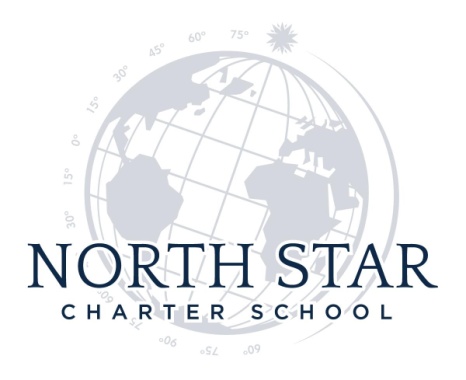 